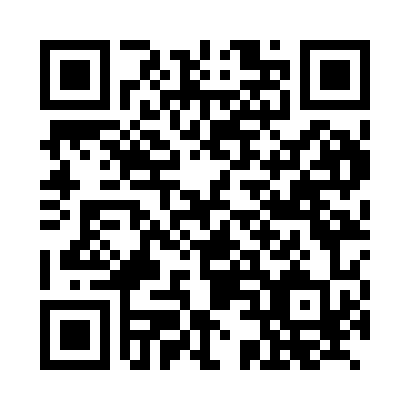 Prayer times for Bargau, GermanyWed 1 May 2024 - Fri 31 May 2024High Latitude Method: Angle Based RulePrayer Calculation Method: Muslim World LeagueAsar Calculation Method: ShafiPrayer times provided by https://www.salahtimes.comDateDayFajrSunriseDhuhrAsrMaghribIsha1Wed3:466:001:185:188:3610:402Thu3:435:581:175:188:3810:433Fri3:415:561:175:198:3910:454Sat3:385:551:175:198:4110:485Sun3:355:531:175:208:4210:506Mon3:325:511:175:218:4310:537Tue3:295:501:175:218:4510:558Wed3:265:481:175:228:4610:589Thu3:235:471:175:228:4811:0110Fri3:215:451:175:238:4911:0311Sat3:185:441:175:238:5011:0612Sun3:155:431:175:248:5211:0813Mon3:125:411:175:248:5311:1114Tue3:095:401:175:258:5511:1415Wed3:065:381:175:258:5611:1616Thu3:035:371:175:268:5711:1917Fri3:015:361:175:268:5811:2218Sat3:005:351:175:279:0011:2419Sun3:005:341:175:279:0111:2620Mon2:595:321:175:289:0211:2721Tue2:595:311:175:289:0411:2722Wed2:595:301:175:299:0511:2823Thu2:585:291:175:299:0611:2924Fri2:585:281:175:309:0711:2925Sat2:575:271:175:309:0811:3026Sun2:575:261:185:309:0911:3027Mon2:575:251:185:319:1111:3128Tue2:575:251:185:319:1211:3129Wed2:565:241:185:329:1311:3230Thu2:565:231:185:329:1411:3231Fri2:565:221:185:339:1511:33